Міністерство освіти і науки УкраїниЛьвівський національний університет імені Івана ФранкаКафедра міжнародного права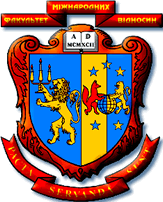 Серія міжнародне правоАКТУАЛЬНІ ПРОБЛЕМИ МІЖНАРОДНОГО ТА ЄВРОПЕЙСЬКОГО ПРАВАПрограма навчальної дисципліни та плани семінарських занять для студентів факультету міжнародних відносинЛьвів 2017Лисик В.М. Актуальні проблеми міжнародного та європейського права. Програма навчальної дисципліни та плани семінарських занять для студентів факультету міжнародних відносин. – Львів.: факультет міжнародних відносин Львівського національного університету імені Івана Франка – 2017.  – 18 с.© Лисик В.М., 2017І. ПРОГРАМА НАВЧАЛЬНОЇ ДИСЦИПЛІНИТема 1. Генезис міжнародного праваТеоретичне обґрунтування історичного розвитку міжнародного права. Висвітлення проблем виникнення і розвитку міжнародного права в юридичній науці. Теорії походження міжнародного права. Питання періодизації міжнародного права. Проблеми та перспективи дослідження історії міжнародного права. Міжнародно-правове регулювання в давнину. Різні підходи до визначення міжнародного права. Поняття міжнародного права і його історична еволюція. Поняття сучасного міжнародного права. Ознаки міжнародного права. Міжнародне право як елемент цивілізації і культури. Сутність міжнародного права. Вплив змін суб’єктного складу міжнародного права на еволюцію міжнародного права. Глобальні проблеми людства як основа антропологічного осмислення міжнародного права. Міжнародне право як загальнолюдська цінність. Концепція панування права у міжнародних відносинах та міжнародному праві. Еволюція принципу верховенства права в міжнародному праві.Тема 2. Розвиток доктрини міжнародного праваОсновні концепції сутності міжнародного права: теологічні, природно-правові, позитивістські. Нігілістичні підходи до міжнародного права та їх критика. Роль концепції суверенітету в сучасному міжнародному праві. Вплив змін суб’єктного складу міжнародного права на еволюцію міжнародного права. Глобальні проблеми людства як основа антропологічного осмислення міжнародного права.  Поняття, предмет і основні особливості сучасного міжнародного права. Визначення міжнародного права і його функції. Сутність міжнародного права. Концепції сутності міжнародного права. Еволюція принципу суверенітету держави у співвідношенні з основними принципами міжнародного права. Характеристика основних положень доктрин  Броунлі, Гугенхейма, Оппенгейма. Характеристика основних положень доктрин  Руссо, Фердросса, Хайда. Аналіз робіт вітчизняних фахівців з міжнародного права В. Денисова, Ф. Кожевникова, В. Корецького, І. Лукашука, Р. Мюллерсона, Г. ТункінаТема 3. Підходи до проблематики кризи міжнародного праваҐенеза уявлень про кризу міжнародного права. Нігілістичні підходи до міжнародного права та криза міжнародного права. Періодизація міжнародного права та криза міжнародного права.  Криза міжнародного права та інформаційні війни. Аналіз проблематики кризи міжнародного прав через критерії кризи соціальних систем. Від суб’єктивного та об’єктивного до розуміння кризових явищ у міжнародному праві. Криза міжнародного права чи криза міжнародних відносин? Співвідношення понять: криза та кризове явище у міжнародному праві. Криза сучасної системи міжнародної безпеки. Роль міжнародного права в сучасних умовах. Питання кризи міжнародного права через призму правосвідомості. Тема 4. Поняття та компоненти міжнародної правової системиМіжнародне право в системі нормативного регулювання міжнародних відносин. Співвідношення і взаємодія міжнародного права з нормами моралі, релігії, міжнародної ввічливості. Міжнародне право та інформаційне співтовариство. Міжнародне право та зовнішня політика, міжнародне право і дипломатія. Поняття та види акторів міжнародних відносин. Поняття та види суб'єктів міжнародного права. Зміст міжнародної правосуб'єктності. Особливості міжнародної правоздатності та дієздатності.Поняття правової системи у теорії права, порівняльному правознавстві. Види правових систем. Критерії відокремлення правових систем. Інтеграційні правові системи. Поняття міжнародної правової системи. Співвідношення понять міжнародна правова система і система міжнародного права. Компоненти міжнародної правової системи. Поняття та суб’єкти міжнародно-правової свідомості. Поняття системи права у теорії права та у міжнародному праві. Співвідношення понять суб’єкти міжнародного права та суб’єкти міжнародних правовідносин.Тема 5. Міжнародна правотворчістьПроцес і форми міжнародної правотворчості. Поняття міжнародної правотворчості. Створення звичаєвих норм. Створення договірних норм. Роль неправових норм у міжнародному правотворчому процесі. Концепція «м'якого права». Роль громадськості. Роль доктрини міжнародного права. Односторонні акти держав. Співвідношення форми і змісту міжнародного права. Поняття та види джерел міжнародного права. Міжнародний договір як джерело міжнародного права. Поняття міжнародного звичаю. Співвідношення міжнародного договору і міжнародного звичаю. Концепція «загальних принципів права» в сучасному міжнародному праві. Поняття допоміжних засобів для визначення змісту норм міжнародного права. Справедливість в міжнародному праві. Тема 6. Кодифікація і прогресивний розвиток міжнародного права Поняття кодифікації і прогресивного розвитку міжнародного права. Історія кодифікації міжнародного права. Кодифікація офіційна та неофіційна. Етапи офіційної кодифікації міжнародного права. Методи кодифікації міжнародного права. Етапи кодифікаційного процесу. Роль ООН та інших міжнародних організацій. Комісія міжнародного права ООН. Інші органи ООН, що беруть участь в процесі підготовки міжнародних договорів. Кодифікація і прогресивний розвиток міжнародного права. Історія кодифікації міжнародного права. Методи кодифікації міжнародного права. Етапи кодифікаційного процесу.Тема 7. Становлення міжнародної юстиціїОснови міжнародного правосуддя. Договір Джея 1794 року між США і Великобританією. «Змішані суди» по розгляду територіальних, політичних питань, випадків работоргівлі. Значення рішення по справі крейсеру «Алабама» у становленні міжнародного правосуддя. Рішення Постійної Палати Міжнародного правосуддя по справі пароплавства Уімблдом, консультативний висновок щодо правомірності закриття приватних шкіл в Албанії, Мосульський спір. Юрисдикція Міжнародного суду ООН, структура та порядок обрання суддів. Рішення по справах: про розмежування морського простору і континентального шельфу Північного моря, рішення про анклави (Нідерланди проти Бельгії, 1959 р.), спір між Грецією і Туреччиною (1976-1987), справа про Барселонську компанію (Бельгія проти Іспанії, 1970 р.) Тема 8. Прецедентне право Ради Європи Заснування Європейського суду з прав людини, дволанкова система контрольного механізму Конвенції про захист прав людини та основоположних свобод – Суд та Комісія. Протокол №11 та створення єдиного Європейського суду з прав людини. Індивідуальні та міждержавні заяви до ЄСПЛ. Критерій прийнятності заяв. Вплив рішень ЄСПЛ на національне законодавство держав-сторін Конвенції. Пілотні рішення. Зміна контрольного механізму Конвенції за Протоколом №14.Тема 9. Міжнародне кримінальне правосуддя Етапи становлення міжнародного кримінального правосуддя. Міжнародний кримінальний суд та проблеми становлення міжнародного кримінального правосуддя. Імплементація Римського Статуту – моделі європейських країн. Юрисдикція Міжнародного кримінального суду. Система воєнних злочинів по Римському Статуту Міжнародного кримінального суду. Міжнародний військовий трибунал для Далекого сходу (Токійський трибунал). Нюрнберзький трибунал – організація, хід процесу, обвинувачення.Тема 10. Аналіз прецедентних рішень органів міжнародної юстиції Методика аналізу рішень міжнародних судових органів. Справи щодо категорій: Суб’єкти міжнародного права: справа Науру, справа Саббатіно, спір між США та Перу, справа фірми «Карл Цейсе»; Територія в міжнародному праві: Китайсько-індійський прикордонний спір, Спір відносно Абу-Дабі, Алжиро-мароканський прикордонний конфлікт; Міжнародне морське право:  Англо-ісландський спір про риболовну зону, справа про шербурзькі катери, справа про танкер «Сайга»; Міжнародне повітряне право: справа Пьєрлат, справа делегації Гвінеї, справа про інцидент над Локербі; Дипломатичне право: справа про дипломатичну валізу, справа Мазілу,  справа про заручників американського посольства в Тегерані; Населення і міжнародне право: справа Шейни, справа Селебоя, справа Мандельєра; Міжнародне гуманітарне право: справа Нікарагуа проти США, справа генерала Ямашити, справа Шорта; Право міжнародних договорів: справа про тлумачення мирного договору з Угорщиною, Італо-американський спір про тлумачення договору про повітряні перевезення, справа про гідровузол «Габчиково-Надьмарош»; Міжнародне кримінальне право: справа Дювальє, справа про найманців в Анголі, справа ДушкоТадіча.ІІ. СТРУКТУРА НАВЧАЛЬНОЇ ДИСЦИПЛІНИІІІ. ПЛАНИ СЕМІНАРСЬКИХ ЗАНЯТЬТЕМА 1. Глобалізація і сучасне міжнародне право.1.	Вплив процесу глобалізації на міжнародне право.2.	Глобалізація і суверенітет держав.3.          Глобалізація та унівфікація міжнародно правоввого регулювання окремих питаньТЕМА 2.  Сфера дії норм сучасного міжнародного права.1.	Поняття сфери функціонування міжнародного права та її види.2.	Об’єктивні межі дії міжнародного права і його забезпечення національним правом.3.	Суб’єктивні межі дії міжнародного права.ТЕМА 3. Примус у міжнародному праві.1.	Особливості міжнародно-правового примусу.2.	Сила та міжнародно-правовий примус.3.	Заходи міжнародно-правового примусу та їх мета.4.	Санкціоноване та несанкціоноване застосування примусу.ТЕМА 4. Суверенітет та юрисдикція держави.1.	Поняття юрисдикції держав.2.	Взаємозв’язок між юрисдикцією держави та її суверенітетом.3.	Обмеження суверенітету в міжнародному праві.ТЕМА 5. Проблеми ефективності норм міжнародного права.1.	Поняття ефективності права. Особливості прояву ефективності в міжнародному праві.2.	Фактори, які впливають на підвищення ефективності міжнародного права.3.	Ефективність міжнародного права та міжнародний правопорядок.ТЕМА 6. Міжнародні організації і розвиток міжнародного права.1.	Теоретичні і міжнародно-правові основи міжнародної правосуб’єктності міжнародних організацій.2.	Участь міжнародних організацій у міжнародному правотворчому процесі.3.	Сучасні тенденції у розвитку міжнародно-правового статусу міжнародних неурядових організацій.ТЕМА 7.  Міжнародне право як соціальна цінність.1.	Аксіологічні підходи до визначення сучасного міжнародного права.2.	Міжнародне право як регулятор міжнародних відносин.3.	Охоронна функція міжнародного права.IV. ТЕМАТИКА ДЛЯ ІНДИВІДУАЛЬНОГО НАУКОВО-ДОСЛІДНОГО ЗАВДАННЯІнтернування військовополонених Правовий статус іноземців на території держави, що перебувають у збройному конфлікті.Застереження Мартенса. Застосування норм міжнародного гуманітарного права до різних видів збройних конфліктів.Застосування міжнародного гуманітарного права протиборчими сторонами в збройному конфлікті неміжнародного характеру.Суб’єктна сфера дії норм міжнародного гуманітарного права. Правові наслідки початку збройного конфлікту міжнародного характеру. Застосування міжнародного гуманітарного права в часі.  V. КОНТРОЛЬНІ ЗАПИТАННЯ З ДИСЦИПЛІНИ1.       Становлення ідеї міжнародного права в античній філософській думці2.	Внесок релігійної традиції у формування ідеї міжнародного права3.	Доктрина класичного міжнародного права Гуго Гроція4.	Природноправова та позитивно правова концепції міжнародного права5.	Сучасні концепції міжнародного права6.	Історичні фактори становлення міжнародного права7.	Роль концепції суверенітету в сучасному міжнародному праві8.	Еволюція принципу суверенітету держави у співвідношенні з основними принципами міжнародного права9.	Вплив змін суб’єктного складу міжнародного права на еволюцію міжнародного права10.	Глобальні проблеми людства як основа антропологічного осмислення міжнародного права. Міжнародне право як загальнолюдська цінність11.	Концепція панування права у міжнародних відносинах та міжнародному праві12.	Еволюція принципу верховенства права в міжнародному праві13.	Закріплення принципу верховенства права у внутрішньодержавному праві14.	Поняття гуманізації. Гуманізація міжнародних відносин15.	Гуманізація сучасного міжнародного права16.	Демократизація сучасного міжнародного права.17.	Закріплення у міжнародному праві вимоги щодо політичного режиму держав18.	Ґенеза уявлень про кризу міжнародного права. Криза міжнародного права та інформаційні війни. 19.	Аналіз проблематики кризи міжнародного прав через критерії кризи соціальних систем. 20.	Від суб’єктивного та об’єктивного до розуміння кризових явищ у міжнародному праві. 21.	 Співвідношення понять: криза та кризове явище у міжнародному праві.22.	 Поняття правової системи у теорії права, порівняльному правознавстві. Види правових систем23.	 Критерії відокремлення правових систем24.	 Інтеграційні правові системи25.	Поняття міжнародної правової системи26.	Співвідношення понять міжнародна правова система і система міжнародного права27.	Компоненти міжнародної правової системи28.	Поняття та суб’єкти міжнародно-правової свідомості29.	Поняття системи права у теорії права та у міжнародному праві30.	Системний підхід у міжнародному праві31.	Структура системи міжнародного права32.	Критерії виокремлення міжнародного права33.	Фрагментація міжнародного права34.	 Поняття міжнародних правовідносин35.	Суб’єкти міжнародних правовідносин36.	 Співвідношення понять суб’єкти міжнародного права та суб’єкти міжнародних правовідносин37.	 Об’єкти міжнародних правовідносин38.	 Поняття норми міжнародного права39.	Структура норм міжнародного права40.	 Види міжнародно-правових норм41.	 Поняття „джерела міжнародного права” та види джерел42.	Міжнародний договір як джерело міжнародного права43.	 Особливості регулювання міжнародних відносин міжнародними звичаями.44.	Поняття міжнародної ввічливості та норм міжнародної моралі45.	 Рішення міжнародних органів та організацій46.	Використання міжнародно-правової доктрини як джерела міжнародного права.47.	 Характеристика основних положень доктрин  Броунлі, Гугенхейма, Оппенгейма48.	Характеристика основних положень доктрин  Руссо, Фердросса, Хайда.49.	 Аналіз робіт вітчизняних фахівців з міжнародного права В. Денисова, Ф. Кожевникова, В. Корецького, І. Лукашука, Р. Мюллерсона, Г. Тункіна.50.	Діяльність Комісії з кодифікації і прогресивного розвитку міжнародного права ООН51.	 Судові рішення як допоміжні джерела для визначення змісту міжнародно-правових норм52.	Проблема ієрархії джерел міжнародного права53.	Прецедент як джерело права в англосаксонській правовій системі 54.	 Судовий прецедент в системі загального та континентального права55.	Поняття структура та види судових прецедентів56.	Судовий прецедент та судова практика: проблема співвідношення57.	Перспективи застосування судового прецеденту як джерела права в Україні 58.	 Застосування прецедентної практики Європейського суду з прав людини судами України 59.	Договір Джея 1794 року між США і Великобританією як  першоджерело міжнародного правосуддя60.	 Створення Постійної Палати Міжнародного Правосуддя у 1919 р.61.		 Значення рішення по справі крейсеру «Алабама» у становленні міжнародного правосуддя62.	 Рішення Постійної Палати Міжнародного правосуддя по справі пароплавства Уімблдом63.	 Юрисдикція та склад Міжнародного суду ООН64.	Мосульський спір 1918-1926 рр. між Великобританією та Туреччиною65.	 Справа про Барселонську компанію (Бельгія проти Іспанії) 1963 р.66.	Аналіз рішення по справі «Інтерхандель» (Швейцарія проти США) 1958 р.67.	 Загальна характеристика Конвенції про захист прав людини та основоположних свобод68.	Європейський суд з прав людини – структура, повноваження, процедура обрання суддів69.	 Індивідуальні та міждержавні заяви до ЄСПЛ70.	 Критерії прийнятності заяв до ЄСПЛ71.	Пілотні постанови ЄСПЛ та їх вплив на національне законодавство держав сторін Конвенції72.	 Аналіз пілотних постанов «Іванов проти України» та «Харченко проти України»73.		 Значення рішень ЄСПЛ для судочинства країн учасниць Конвенції про захист прав людини та основоположних свобод 1950 р.74.	 Етапи становлення міжнародного кримінального правосуддя75.	Міжнародний військовий трибунал для Далекого сходу (Токійський трибунал76.	 Нюрнберзький трибунал – організація, хід процесу, обвинувачення77.	 Історичні передумови створення Міжнародного кримінального суду78.	Компетенція Міжнародного кримінального суду79.	Склад суду та процедура обрання суддів МКС80.	Порядок прийняття та виконання рішень Міжнародного кримінального суду81.	Проблеми імплементації Римського Статуту в УкраїніVI. РЕКОМЕНДОВАНІ ДЖЕРЕЛА1. Ануфриева Л.П. Соотношение международного публичного и международного частного права: правовые категории. М., 2002.2.	Баскин Ю.Я., Фельдман Д.И. Международное право: проблемы методологии. М.,1971.3.	Буткевич О.В. У истоков международного права. СПб, 2008.4.	Буткевич, В.Г. Міжнародне право. Основи теорії: підручник / В.Г. Буткевич, В.В. Мицик, О.В. Задорожній; за ред. В.Г. Буткевича. – К. : Либідь, 2004. 5.	Василенко В.А. Основы теории международного права. Киев, 1988.6.	Гавердовский А.С. Имплементация норм международного права. Киев, 1980.7.	Грабарь В.Э. Материалы к истории литературы международного права в России (1647-1917). М., 20058.	Казанский П. Введение в курс международного права. Одесса, 1901, 400с.9.	Каламкарян Р.А. Философия международного права. М., 2006.10.	Каламкарян Р.А. Кодификация международного права и международный правопорядок. М., 2008.11.	Каламкарян Р.А. Поведение государств в Международном суде ООН. М., 1999.12.	Кирилловская Н.Н. Система международного права и его науки в отечественной международно-правовой. доктрине XIX- нач.XX в. Автореф.дисс. к.ю.н. СПб,2005.13.	Курс международного права в 7 томах. Т. 1. Понятие, предмет и система МП. М.,Наука, 1989.14.	Корецкий В.М. Проект Юрия Подебрада о организации мира и безопасности.-Изв. АН СССР. Отделение экономики и права 1946, №5 с.382-396.15.	Коваль Д.О., Короткий Д.О. Інформаційна війна РФ проти України: оцінка міжнародного співтовариства // Журналіст України. - No 11. – 2014. – с. 38-40. // http://nsju.org/journals/2014/11/Jurnalist-Ukr-11-14.pdf16.	Коваль Д. О. Інформаційна війна Російської Федерації проти України: оцінка міжнародного співтовариства / Д. О. Коваль, Т. Р. Короткий // Українська Революція гідності, агресія РФ і міжнародне право. – К. : К.І.С., 2014. – С. 875-883.17.	Короткий Т. Р. «Вічна криза» міжнародного права / Т. Р. Короткий, Н. В. Хендель // Від теорії міжнародного права до практики захисту прав людини. Liber Amicorumдо 60-річчя проф. В.В. Мицика : моногр. / авт. кол. ; за ред. О. В. Задорожнього та О. Р. Поєдинок. – Київ; Одесса : Фенікс, 2016. – С. 17-44.18.	Лукашук И.И. Нормы международного права в международной нормативной системе. М., 1997.19.	Лукашук И.И. Международное право. Общая часть М., 2005.20.	Ляхов Е.Г. К проблеме идентификации функций международного (публичного)права /МЖМП, №3, 2007.21.	Мартенс Ф.Ф. Современное международное право цивилизованных народов. В2-х томах. М., 2008, т.1-2.22.	Марочкин С.Ю. Проблема эффективности норм международного права. Иркутск,1988.23.	Міжнародно-правові питання гібридної війни // http://ukrainepravo.com/international_law/public_international_law/mizhnarodno-pravovi-pytannya-gibrydnoyi-viyny/24.	Стародубцев Г.С. История международного права и его науки: Учебное пособие.– М.: ИПК РУДН, 2006.25.	Тункин Г.И. Теория международного права. М., 2000.26.	Тункин Г.И. Право и сила в международной системе: Монография. – М., 1983.27.	Усенко Е.Т. Очерки теории международного права. М., 2008.28.	Ушаков Н.А. Проблемы теории международного права. М., 1980.29.	Черниченко С.В. Теория международного права. В 2-х томах. Том 1: Современные теоретические проблемы. М. 1999. Том 2: Старые и нове теоретические проблемы. М., 1999.30.	Черниченко С.В. Международное право: современные теоретические проблемы. - М., 1993.31.	Черниченко С.В. Очерки по философии и международному праву. М., 2009.32.	Чи є криза міжнародного права? // https://youtu.be/0p7xhacDMCw33.	 Фельдман Д.И., Лазарев В.В. Система международного права. Казань, 1983.34.	Butler W. E. The legal scholar shipof P.E. Kazanskiiabio-bibliographicalessay/ W. E. Butler, N. V. Hendel, T. R. Korotkyi // Jus Gentium. – Vol. 1, №. 1. – Р. 141.-182.35.	Bassiouni, M. Cherif, Crimes against Humanity in International Criminal Law, Second Revised Edition, Kluwer Law International. – The Hague/London/Boston, 1999.36.	Bibliography of International Law Applicable in Armed Conflicts, Second Edition. – Geneva, ICRC, 1987.37.	Boas, G. & Schabas W. A International Criminal Law Developments in the Case Law of ICTY, Martinus Nijhoff Publishers. – Leiden/Boston, 2003.38.	Broomhall, В. International Justice & International Criminal Court: Between Sovereignty and the Rule of Law. First published. – Oxford, 2003, 2004.39.	Dinstein, Y. The Conduct of Hostilities under the Law of International Armed Conflict. – Cambridge, 2004.40.	Korotkiy T. R. The Inter-Civilizational Nature of International Law in the Twenty-First Century /T. R. Korotkiy // Journal of Comparative Law. – Wildy, Simmonds & Hill Publishing, 2015. – Volume Ten, Issue One. – Р. 263-279.41.	 Fleck, D. The Handbook of Humanitarian Law in Armed Conflicts, Oxford, First published 1995, First issued new as paperback 1999.42.	Gasser, H.-P. International Humanitarian Law. An Introduction, H. Dunant Institute. – Vienna, 1993.Навчально-методичне виданняЛисик Володимир Михалович,кандидат юридичних наук, доцент кафедри міжнародного праваАктуальні проблеми міжнародного та європейського праваПрограма навчальної дисципліни та плани семінарських занять для студентів факультету міжнародних відносинВідповідальний за випуск – проф.В.М.РепецькийКомп’ютерний набір та макетування – доц.В.М. Лисик.Підп. до друку 25.09.2015. Друк різографУмовних друкованих аркушів 2,7. Наклад – 50.Інформаційно-методичний центр факультету міжнародних відносин Львівського національного університету імені Івана Франка79001, м.Львів, вул..Січових Стрільців, 19№п/пТЕМАКількість годинКількість годинКількість годинКількість годин№п/пТЕМАЛекціїСемінарські заняттяСамостійна роботаІндивідуальна роботаЗмістовий модуль 1Змістовий модуль 1Змістовий модуль 1Змістовий модуль 1Змістовий модуль 1Змістовий модуль 11Генезис міжнародного права22622Підходи до проблематики кризи міжнародного права22623Підходи до проблематики кризи міжнародного права22324Підходи до проблематики кризи міжнародного права2325Поняття та компоненти міжнародної правової системи44626Становлення міжнародної юстиції22627Міжнародне кримінальне правосуддя22628Аналіз прецедентних рішень органів міжнародної юстиції2262Всього:1616482